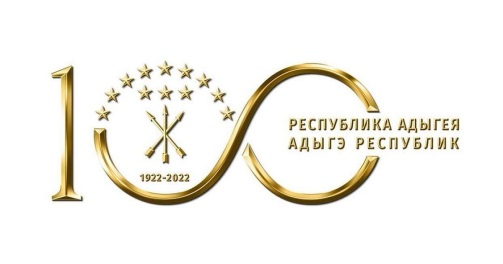 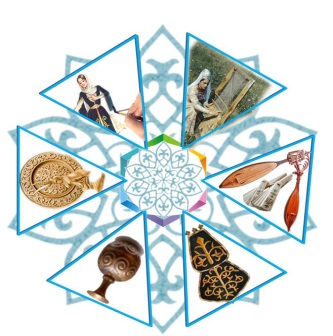 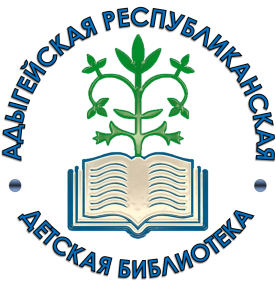   ПОЛОЖЕНИЕо проведенииреспубликанского творческого конкурса«Земли родной талант и вдохновенье»ОБЩИЕ ПОЛОЖЕНИЯНастоящее положение определяет порядок организации, проведения и подведения итогов республиканского творческого конкурса «Земли родной талант и вдохновенье». Конкурс приурочен к 100-летию государственности Адыгеи и к Году народного искусства и нематериального культурного наследия народов России. (далее - Конкурс).ЦЕЛИ И ЗАДАЧИ КОНКУРСА2.1 Цель: воспитание патриотизма и укрепление единства многонационального народа Российской Федерации (российской нации) на территории Республики Адыгея.2.2. Задачи:сохранение и развитие культуры народов Республики Адыгея;формирование у детей положительного отношения к художественному творчеству и придание их деятельности общественной значимости;развитие творческих способностей пользователей муниципальных библиотек Республики Адыгея;-	создание благоприятных условий для реализации творческого потенциала участников Конкурса.ОРГАНИЗАТОРЫОрганизатором конкурса является государственное бюджетное учреждение культуры Республики Адыгея «Адыгейская республиканская детская библиотека» при поддержке Министерства культуры Республики Адыгея.Организационные и технические вопросы подготовки и проведения Конкурса решает организатор мероприятия. Организатор оставляет за собой право выставочной демонстрации и некоммерческой публикации присланных на Конкурс работ.УЧАСТНИКИПраво на участие в Конкурсе имеют пользователи муниципальных библиотек, учащиеся детских школ искусств, а также студенты средних профессиональных учебных заведений Республики Адыгея.Каждое учреждение может предоставить не более 5 заявок.4.5.	Работа должна быть выполнена непосредственно участником конкурса.ПОРЯДОК ПОДГОТОВКИ И ПРОВЕДЕННЯКонкурс проводится с 1 августа по 20 октября 2022 года.Конкурсные работы и заявки на участие (Приложение №1) принимаются с 1 сентября по 10 октября 2022 года (включительно).Работы, не отвечающие требованиям настоящего Положения, а также поступившие после 10 октября 2022 года, не рассматриваются.РАБОТА КОНКУРСНОЙ КОМИССИИСостав конкурсной комиссии Конкурса определяется Организатором Конкурса.Конкурсная комиссия осуществляет экспертную оценку представленных на Конкурс работ в соответствии с критериями оценки, указанными в пункте 6.3 настоящего Положения.Критерии оценки:соответствие номинациям Конкурса;оригинальность замысла;художественная выразительность;мастерство в использовании материалов;творческая самостоятельность в раскрытии темы (выполнение без помощи взрослых, не копирование или срисовывание).Члены конкурсной комиссии обязаны обеспечить неразглашение сведений о промежуточных и окончательных результатах Конкурса ранее официально заявленной даты.УСЛОВИЯ ПРОВЕДЕНИЯКонкурс проводится по следующим возрастным группам:младшая группа	—	с 6 до 10 лет;средняя группа		—	с 11 до 14 лет;старшая группа		—	с 15 до 18 лет.На Конкурс принимаются любые произведения народных художественных промыслов: золотое шитье; плетение из лозы, соломки, рогожи, ковроткачество, резьба по дереву, чеканка, керамика, изготовление народных музыкальных инструментов, изготовление национальных костюмов, изготовление кукол, вязание и вышивка, лоскутное шитье, скульптура, макраме,  изготовление изделий из кожи.Не допускаются произведения, содержащие материалы, противоречащие законам Российской Федерации.ПОДВЕДЕНИЕ ИТОГОВ И НАГРАЖДЕНИЕПобедители Конкурса в каждой номинации определяются по наибольшей сумме полученных баллов, проставленных конкурсной комиссией (Приложение 3). Результаты Конкурса публикуются не позднее 18 ноября 2022 года.Победители конкурса награждаются призами и дипломами.Все участники, подавшие заявки на участие в конкурсе, получат сертификаты в электронном виде.Торжественная церемония награждения победителей конкурса состоится не   позднее 18 ноября 2022 года.Итоги Конкурса будут опубликованы на официальном сайте Адыгейской республиканской детской библиотеки http://ardb01.ru , на страницах социальных сетей. АВТОРСКИЕ ПPABAОтветственность за соблюдение авторских прав работы, участвующей в Конкурсе, несет автор, приславший данную работу на Конкурс.Присылая свою работу на конкурс, автор автоматически дает право организаторам Конкурса на использование присланного материала (размещение в сети интернет, участие в творческих проектах и т. п.).Участники Конкурса дают свое согласие на обработку своих персональных данных: фамилии, имени, отчества, года и места рождения, почтового адреса, адресов электронной почты, сведений о профессии и иных персональных данных, сообщенных участником конкурса (Приложение 2).Представленные работы возврату не подлежат.КОНТАКТНАЯ ИНФОРМАЦИЯОфициальный сайт Конкурса: http://ardb01.ru .Адрес электронной почты для связи с Оргкомитетом: ardb01@mail.ru .Почтовый адрес: г. Майкоп, ул. Ветеранов, 241, ГБУК РА «Адыгейская республиканская детская библиотека», методико-библиографический отдел.Телефон Оргкомитета: 8 (8772) 57-17-46.ПРИЛОЖЕНИЕ №1к Положению о проведении КонкурсаЗаявка на участиев республиканском творческом конкурсе«Земли родной талант и вдохновенье»*Пункты обязательного заполнения1.Ф.И.О. участника*2.Возраст*3.Название работы*4.Материал, техника исполнения5.Полное наименование учреждения *6.Ф.И.О. руководителя, контактный телефон*7.Комментарий к работе (личная история автора, связанная с выбором темы работы)